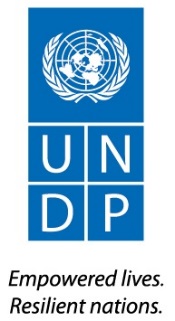 Annex 2FORM FOR SUBMITTING SERVICE PROVIDER’S PROPOSAL(This Form must be submitted only using the Service Provider’s Official Letterhead/Stationery)To:	Dear Sir/Madam:We, the undersigned, hereby offer to render the following services to UNDP in conformity with the requirements defined in the RFP dated  , and all of its attachments, as well as the provisions of the UNDP General Contract Terms and Conditions:Qualifications of the Service ProviderThe Service Provider must describe and explain how and why they are the best entity that can deliver the requirements of UNDP by indicating the following: Profile – describing the nature of business, field of expertise, licenses, certifications, accreditations.Business Licenses – Registration Papers, Tax Payment Certification, etc.Latest Audited Financial Statement – income statement and balance sheet to indicate Its financial stability, liquidity, credit standing, and market reputation, etc. ;Track Record – list of clients for similar services as those required by UNDP, indicating description of contract scope, contract duration, contract value, contact references.Certificates and Accreditation – including Quality Certificates, Patent Registrations, Environmental Sustainability Certificates, etc.  Written Self-Declaration that the company is not in the UN Security Council 1267/1989 List, UN Procurement Division List or Other UN Ineligibility List.Proposed Methodology for the Completion of ServicesQualifications of Key Personnel If required by the RFP, the Service Provider must provide:Names and qualifications of the key personnel that will perform the services indicating who is Team Leader, who are supporting, etc.CVs demonstrating qualifications must be submitted if required by the RFP; and Written confirmation from each personnel that they are available for the entire duration of the contract.Cost Breakdown per Deliverable* (please refer to Appendix 1 of Annex 2) [Name and Signature of the Service Provider’s Authorized Person][Designation][Date]APPENDIX 1 TO ANNEX 2SCHEDULE OF REQUIREMENTS OF SERVICESUNDP Armenia is intended to establish a Long-Term Agreement for photographic (LOT 1) and video and infographic video production services (LOT 2)We, the undersigned, hereby accept in full UNDP General Terms and Conditions, and hereby offer services in conformity with requirements of UNDP as per RFPOffers to Supply Services Compliant with RequirementsName of Company:Signature:Date: Annex 3Annex 3- UNDP GENERAL CONDITIONS OF CONTRACT FOR SERVICESAttached separately.The Service Provider must describe how it will address/deliver the demands of the RFP; providing a detailed description of the essential performance characteristics, reporting conditions and quality assurance mechanisms that will be put in place, while demonstrating that the proposed methodology will be appropriate to the local conditions and context of the work.NDescription of ServicesRegular Price per day in AMDRush hour Price, AMD less than 48 hours prior to event 1LOT 1: Price for Photographic services2LOT 2: Video and infographic video production services